Приложениек  постановлению Администрациимуниципального образования"Город Архангельск"от 15.05.2020 № 822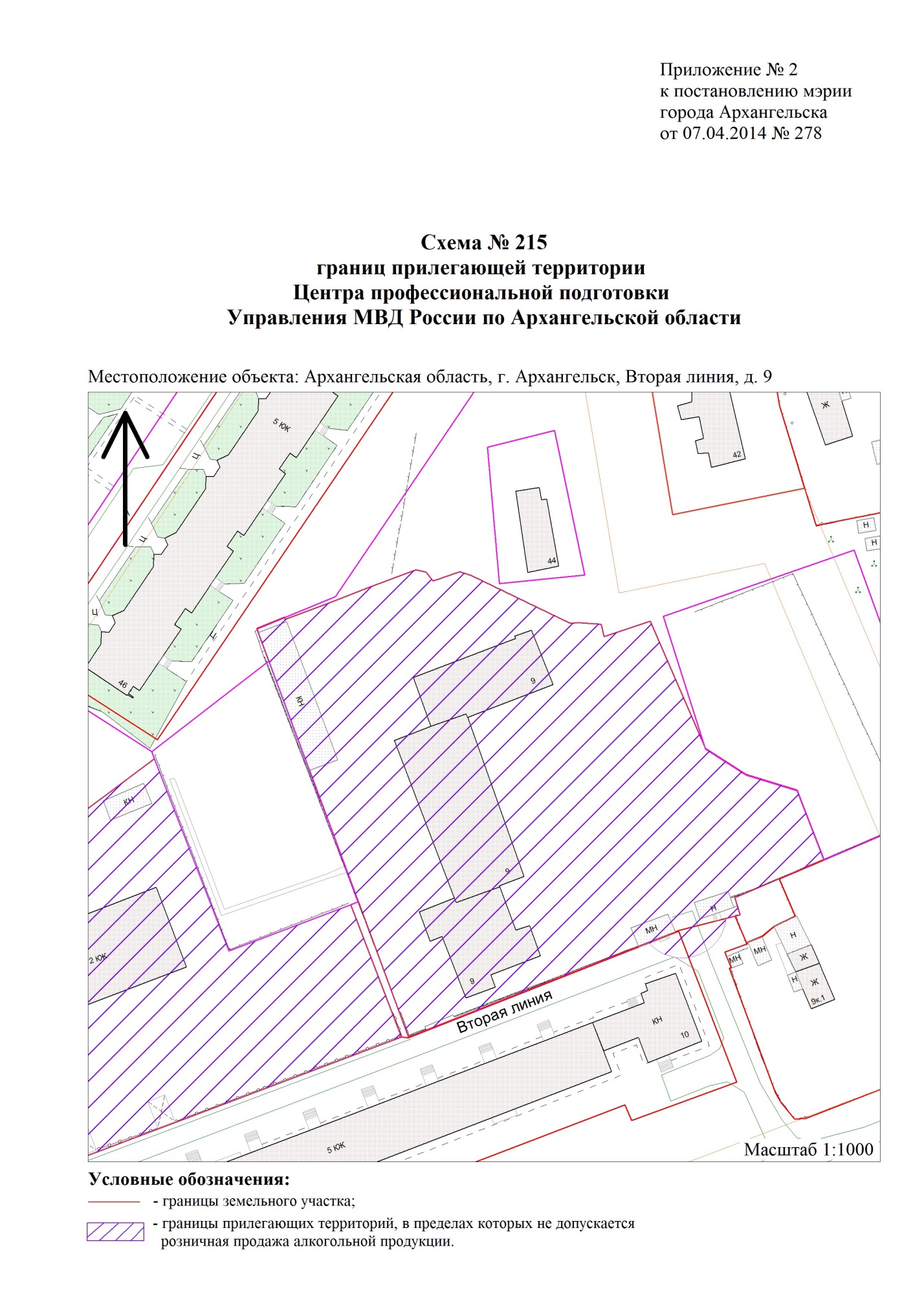                     "   ".____________